 “万美资生”资生堂150周年品牌大事件广 告 主：资生堂所属行业：美妆日化执行时间：2022.07.23-08.20参选类别：大事件营销类 营销背景资生堂于2022年8月迎来品牌150周年庆典，同步带来红腰子精华焕新升级。品牌希望在微博平台联动品牌明星资产、直播活动、艺人周年专访，打造资生堂百年品牌匠心传奇印象，焕新强化王牌精华红腰子产品力。营销目标【氛围场】社交声量引爆，打造BIGDAY全网为资生堂庆生；【种草场】产品认知焕新，深耕产品卖点打造王牌精华红腰子 。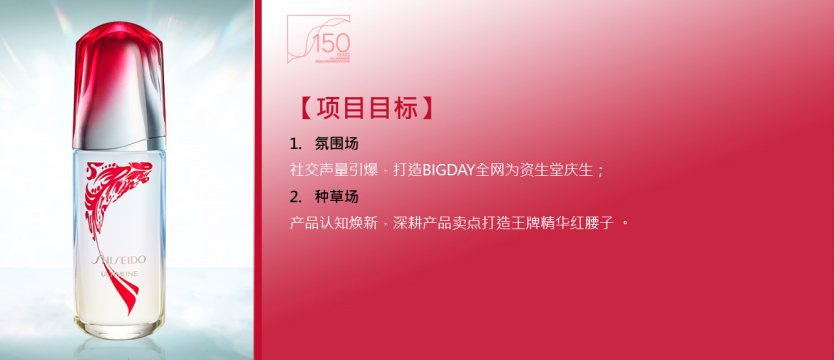 策略与创意案例视频：https://www.bilibili.com/video/BV1kd4y1W7eS/?spm_id_from=333.999.0.0 以内容为沟通核心，以媒介为沟通手段，引爆资生堂150周年品牌大事件。【内容力】素材呈现力-高级素材绝美呈现；热点运维力-明星热点绑定破圈；专业内容力-核心内容专业赋能。【媒介力】曝光吸睛-创新媒介；兴趣拦截-热点伴随；人群拦截-精准媒介。执行过程/媒体表现【热点运维力-兴趣拦截】1.热点洞察挖掘代言人刘亦菲潜在热点，借助微博热点能力最大化明星资产影响力，带动社交热议。2.原生热搜上榜最大化明星热点内容带动力，刺激粉丝热议传播，实现明星形象绑定及品牌精神传达。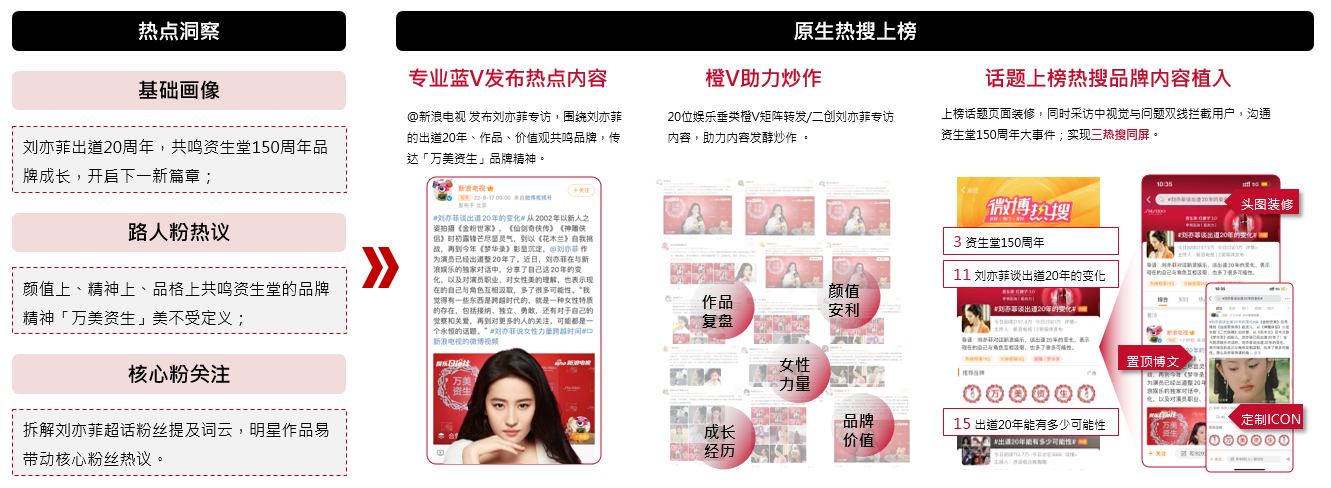 【专业内容力-人群拦截】1.产品洞察相较主要竞品，红腰子用户沟通整体较弱，可借势品牌事件引流沟通产品卖点抢占用户心智。2.KOL矩阵抢占用户心智KOL矩阵搭配超级粉丝通精准沟通产品功效、成分、使用场景，抢占用户心智强化产品认知。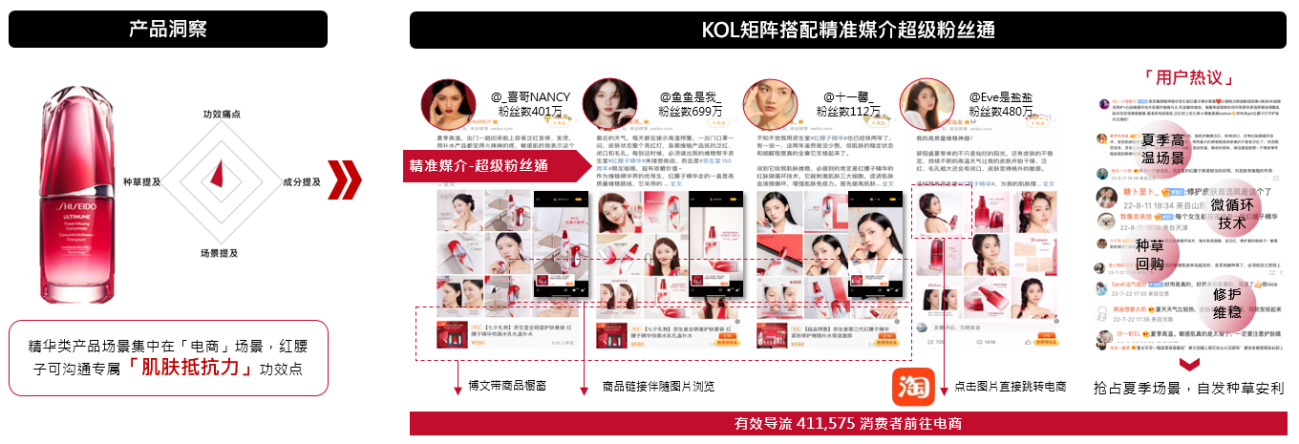 3.品牌及产品内容沟通#资生堂150周年#全程在线沟通本次营销主题，同时绑定关键词承接公域流量沟通品牌及产品内容。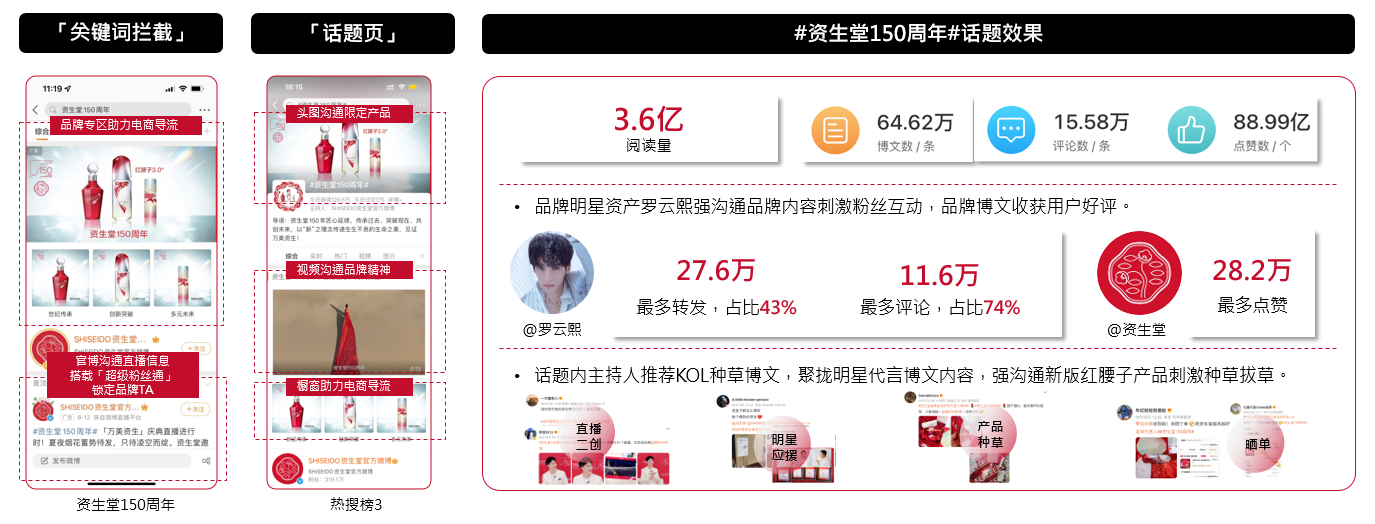 4.明星矩阵对话粉丝群体明星代言人矩阵发博祝贺搭配粉丝头条赋能品牌精神传播，精准对话粉丝人群为品牌导流。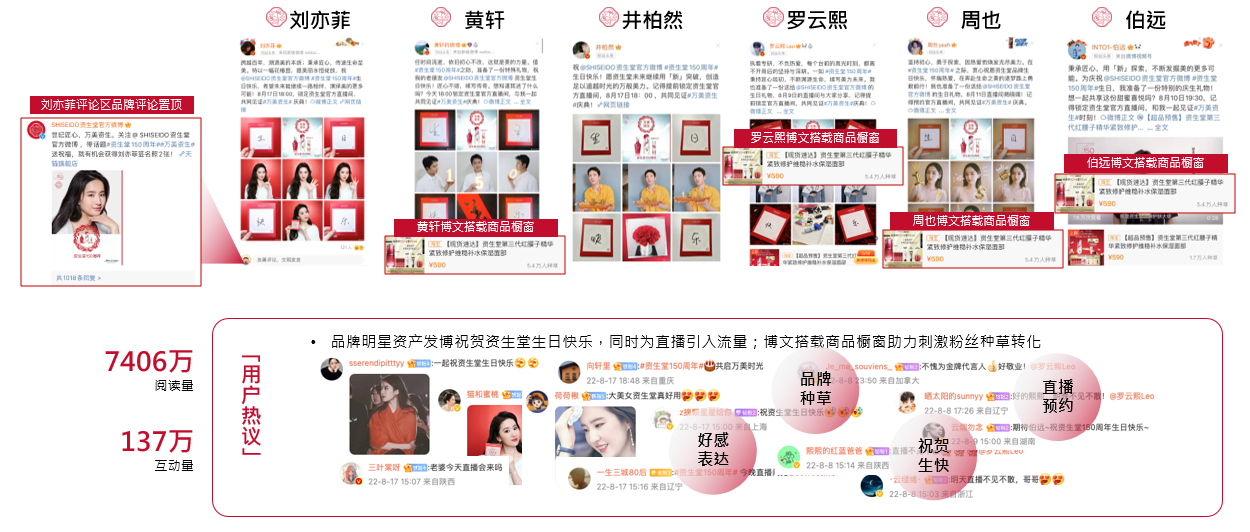 5.圈层代表沟通更多圈层人群圈层代表发博祝贺品牌生日搭配粉丝头条传对品牌精神的理解，实现品牌人群破圈拉新。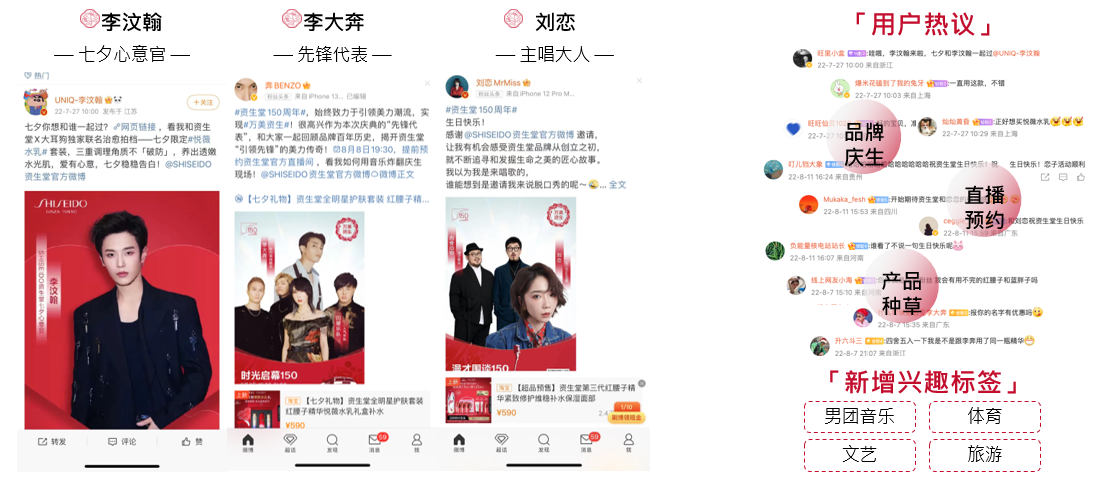 【素材呈现力-曝光吸睛】平台高质曝光媒介覆盖用户浏览路径，包场发现页给足排面，传递资生堂150周年品牌大事件信息。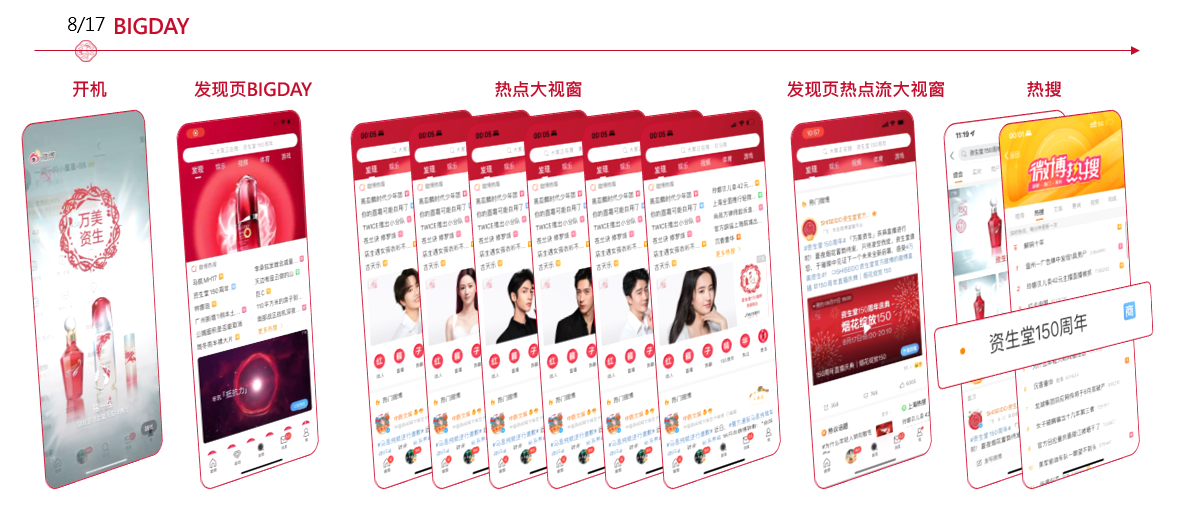 营销效果与市场反馈社交声量——品牌大事件为资生堂及红腰子带来声量激增，明星及热搜话题有力拉动用户热议共建品牌现象日。整体声量较投放前，资生堂提升192%，红腰子提升146%，提及声量较投放前，资生堂提升598%，红腰子提升103%，品牌及产品在声量上互相带动，实现同频共振；同时正向声量得到提升。用户认知——投放期间明星刺激用户聚焦资生堂品牌大事件，品牌及产品美誉度得到提升。「精华」词云品牌提及排名，较投放前提升4名，营销期间覆盖七夕节日，产品词云中新增七夕送礼场景；功效痛点提及浓度降低，场景浓度提升，沟通产品更具象化。官微资产——品牌大事件助力官微人群资产沉淀，精准触达年轻女性群体同时实现破圈拉新。新增人群具有年轻力，Z时代浓度达67.2%，较营销前浓度提升22.4%；本次大事件为品牌带来娱乐明星及音乐圈层的突破，浓度均提升10%以上；同时新增二级兴趣标签华语流行音乐。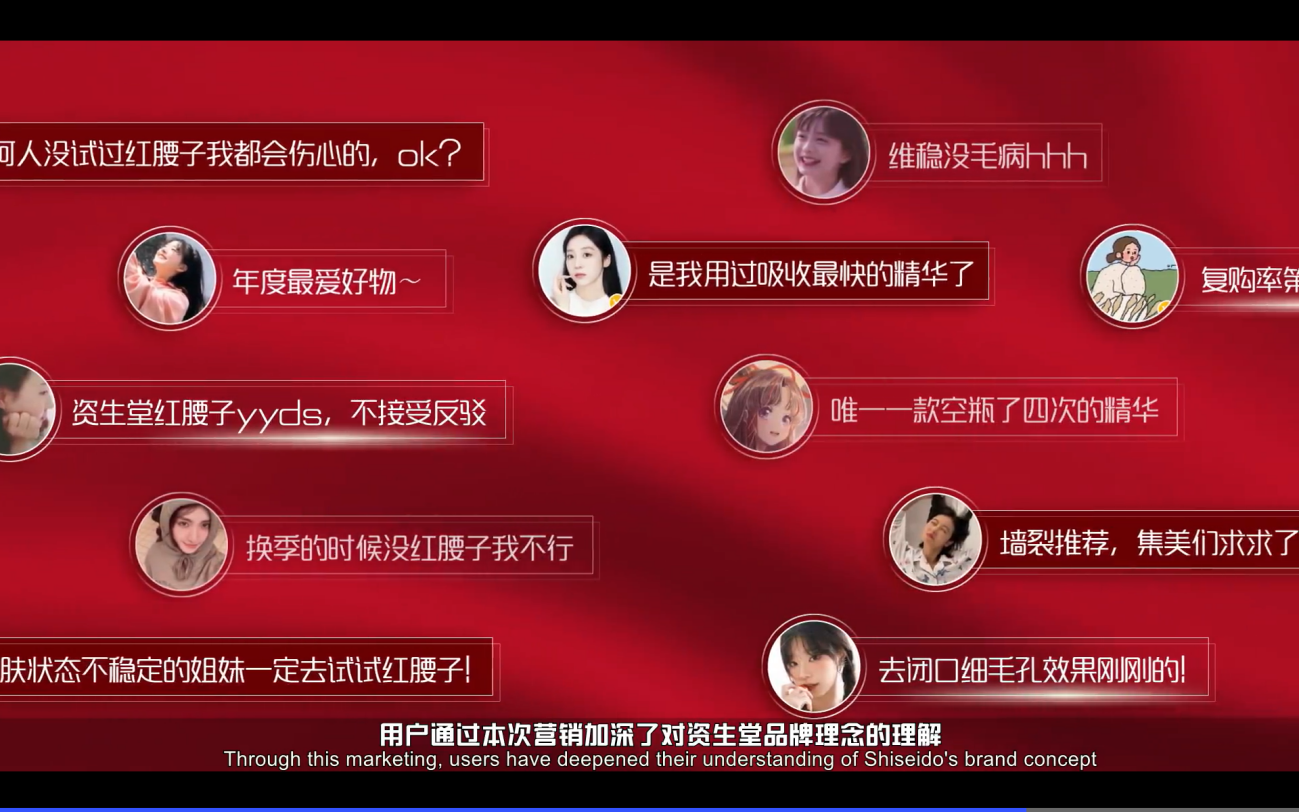 （用户热议）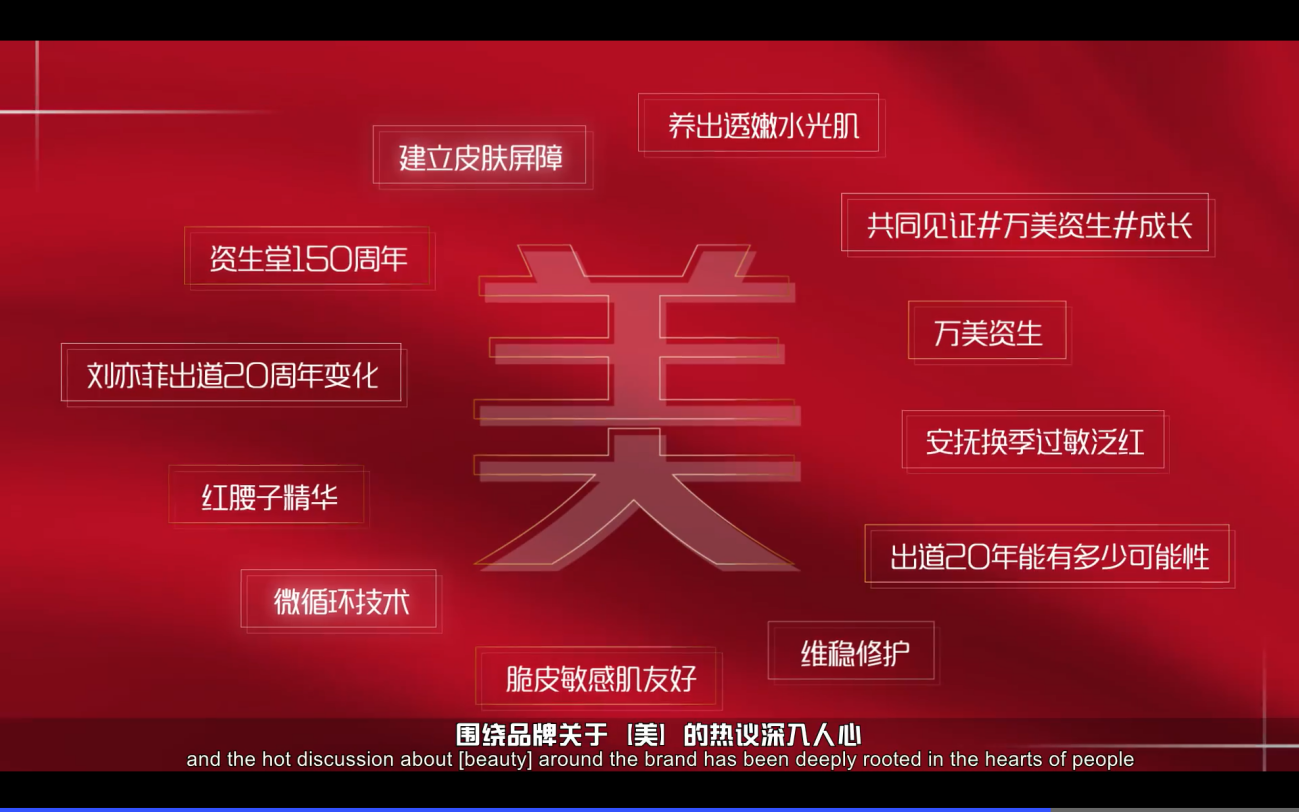 （用户围绕关于美的热议深入人心）